Golden Key International Honour Society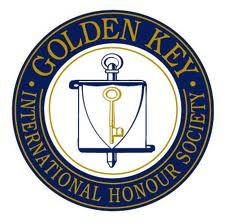 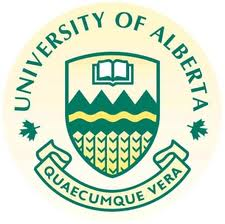 University of Alberta Chapter2012 Chapter Scholarship Application FormOverview:The 2012 chapter scholarships will be awarded to applicants who demonstrate excellence in both academics and community involvement. Four scholarship recipients will receive a one-time monetary sum of $500.  In order to be eligible, you must:be a member of the University of Alberta chapter of Golden Keybe enrolled in full-time studies in an undergraduate, graduate, or professional program at the University of Albertasubmit a completed application form and an unofficial transcript to GKScholarshipsUalberta@gmail.com by March 31, 2012 at 12:00 pm (MST)Personal Information:Surname:       Given Names:      Date of Birth:      Email:      Phone Number:      Mailing Address:      Golden Key Member Number:      Academic:Degree Sought:      Department:      Program Year:      GPA (Fall 2010/Winter 2011):      PLEASE ATTACH AN UNOFFICIAL TRANSCRIPT FROM BEARTRACKSCommunity Involvement:Please list up to five community involvement activities that you have participated in on the following page. Fill in the start/end dates and weekly hours to the best of your knowledge. Approximate dates and “averaged” weekly hours are acceptable.1.Description of contributions (50 words max):2.Description of contributions (50 words max):3.Description of contributions (50 words max):4.Description of contributions (50 words max):5.Description of contributions (50 words max):OrganizationPositionStart DateContact NameEnd Date Contact PhoneHours/weekContact EmailOrganizationPositionStart DateContact NameEnd Date Contact PhoneHours/weekContact EmailOrganizationPositionStart DateContact NameEnd Date Contact PhoneHours/weekContact EmailOrganizationPositionStart DateContact NameEnd Date Contact PhoneHours/weekContact EmailOrganizationPositionStart DateContact NameEnd Date Contact PhoneHours/weekContact Email